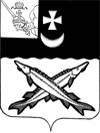 КОНТРОЛЬНО-СЧЕТНАЯ КОМИССИЯ БЕЛОЗЕРСКОГО МУНИЦИПАЛЬНОГО РАЙОНА  ЗАКЛЮЧЕНИЕ на отчет об исполнении бюджета Глушковского сельского поселения за 1 квартал 2017 года                                                                                                  15 мая 2017 года    Заключение КСК района  на отчет об исполнении бюджета Глушковского сельского поселения  за 1 квартал 2017 года подготовлено в соответствии с Положением  «О контрольно-счетной  комиссии Белозерского муниципального района», иными нормативными правовыми актами Российской Федерации.    При подготовке заключения использованы отчетность и информационные материалы, представленные Финансовым управлением Белозерского муниципального района.В соответствии с решением Совета Глушковского сельского поселения от 19.11.2015 №36 «Об утверждении Положения о бюджетном процессе в Глушковского сельском поселении»  отчет об исполнении  бюджета поселения (ф.0503117) за первый квартал, полугодие и девять месяцев текущего финансового года утверждается и направляется  в Совет поселения и контрольно-счетную комиссию (далее – КСК района). Отчет об исполнении  бюджета поселения за 1 квартал 2017 года  (далее – отчет об исполнении бюджета) утвержден постановлением администрации Глушковского сельского поселения от 13.04.2017  № 21 и представлен в КСК района  в соответствии с п. 3 статьи 6.1 Положения  о бюджетном процессе в Глушковском сельском поселении (далее - Положение). Анализ отчета об исполнении бюджета проведен КСК района в следующих целях:сопоставления исполненных показателей  бюджета поселения за 1 квартал 2017 года с годовыми назначениями, а также с показателями за аналогичный период предыдущего года;выявления возможных несоответствий (нарушений) и подготовки предложений, направленных на их устранение.Общая характеристика бюджета поселенияОтчет об исполнении бюджета поселения составлен в форме приложений: 1 – по доходам бюджета поселения, 2 – по расходам  бюджета поселения по разделам, подразделам классификации расходов, 3 – по источникам внутреннего финансирования дефицита бюджета поселения.    Основные характеристики  бюджета поселения  на 2017 год утверждены решением Совета Глушковского сельского поселения от  19.12.2016 №49. Изменения в решение Совета поселения «О  бюджете Глушковского сельского поселения на 2017 год и плановый период 2018 и 2019 годов» в отношении основных характеристик  в 1 квартале  2017 года   вносились 2 раза (решение от 24.01.2017 №3, решение от 14.02.2017 №7).   В результате внесенных изменений в бюджет поселения:- объем доходов увеличился на 0,5 тыс. руб. или на 0,02% и составил 2557,7 тыс. руб.;- объем расходов увеличен на 29,7 тыс. руб.   или на  1,2 % и составил 2586,9 тыс. руб.;- утвержден дефицит бюджета в сумме 29,2 тыс. руб.     За 1 квартал 2017 года доходы бюджета поселения составили 961,8 тыс. рублей  или  37,6% к годовым назначениям в сумме 2557,7 тыс. рублей, в том числе налоговые и неналоговые доходы – 165,2 тыс. рублей (15,0%), безвозмездные поступления – 796,6 тыс. рублей (54,7%).     Расходы  бюджета поселения исполнены в сумме 944,2  тыс. рублей или 36,5% к утвержденным годовым назначениям в сумме 2586,9 тыс. рублей.Исполнение основных характеристик  бюджета поселения за 1 квартал   2017 года в сравнении с аналогичным периодом 2016 года характеризуется следующими данными.Таблица № 1                                                                                       тыс. рублейПо сравнению с 1 кварталом 2016 года доходы  бюджета поселения увеличились  на 190,5 тыс. рублей  или на 24,7%;  расходы увеличились  на 107,8 тыс. рублей  или на 12,9%. Бюджет поселения за 1 квартал  2017 года исполнен с профицитом в сумме 17,6 тыс. рублей, за аналогичный период 2016 года бюджет исполнен с дефицитом в сумме 65,1 тыс. рублей.Доходы  бюджета поселения          Налоговые и неналоговые доходы исполнены в сумме 165,2 тыс. рублей или 15,0% к утвержденным назначениям в сумме 1102,2 тыс.  рублей. По сравнению с 1 кварталом 2016 года налоговые и неналоговые доходы увеличились на 44,4 тыс. рублей или на 36,8%. Данные по поступлению доходов в бюджет поселения приведены в приложении №1.Налоговые доходы исполнены в сумме 124,4 тыс. рублей или на 12,7% к плановым назначениям в сумме 980,2 тыс. рублей. В отчетном периоде основным источником налоговых доходов  бюджета поселения являлся налог на доходы физических лиц. Общий объем указанного налога  составил 52,4 тыс. рублей  или  15,9% от запланированной суммы в 329,2 тыс. руб.  Доля налога на доходы физических лиц в налоговых доходах бюджета составляет 42,1%, по сравнению с 2016 годом снизилась на 26,1%. Основные налогоплательщики в бюджет Глушковского сельского поселения:-  СХА колхоз «Рассвет»;- администрация Глушковского поселения;- МОУ «Глушковская школа-сад»;- Пригородное сельпо;- БУЗ ВО «Белозерская ЦРБ».         Акцизы в 2017 году не поступали, т.к. полномочия по дорожному фонду с 01.01.2016 переданы на уровень района.   Поступление налога на имущество физических лиц  в 1 квартале 2017 года составило 16,7 тыс. рублей или 8,7% от плановых назначений.  Поступление земельного налога составило 34,7 тыс. руб., что составляет 8,1% от плана. По сравнению с 1 кварталом 2016 года поступления земельного налога увеличились на 10,7 тыс. руб.          Доходы от уплаты государственной пошлины в 1 квартале 2017 года составили 4,6 тыс. руб. В 1 квартале 2016 года такие поступления  составили 2,0 тыс. руб.         Доходы от сдачи в аренду имущества, находящегося в оперативном управлении, в 1 квартале 2017 года составили 40,8 тыс. руб. или 33,4% от утвержденного плана в размере 122,0 тыс. руб. В нарушение  Указаний о порядке применения бюджетной классификации Российской Федерации, утвержденных приказом Министерства финансов Российской Федерации от 01.07.2013 №65н (далее – Указания №65н),  неправильно применяется КБК по фактическому поступлению вышеуказанных доходов:    - доходы от сдачи в аренду имущества, находящегося в оперативном управлении органов управления сельских поселений отражены  по коду 1 11 09045 10 0000 120  «Прочие поступления от использования имущества, находящегося в собственности сельских поселений (за исключением имущества муниципальных бюджетных и автономных учреждений, а также имущества муниципальных унитарных предприятий, в том числе казенных)», а следует отражать по коду 1 11 05035 10 0000 120 «Доходы от сдачи в аренду имущества, находящегося в оперативном управлении органов управления сельских поселений и созданных ими учреждений (за исключением имущества муниципальных бюджетных и автономных учреждений)». Неналоговые доходы на 2017 год не запланированы и в 1 квартале 2017 года в бюджет поселения не поступали.Безвозмездные поступления          Безвозмездные поступления в бюджет поселения составили 796,6 тыс. рублей или   54,7% к утвержденным назначениям в сумме 1455,5 тыс. рублей. По сравнению с 1 кварталом  2016  года безвозмездные поступления увеличились  на 146,1 тыс. рублей, их доля в общих доходах бюджета поселения составила 82,8%. В отчетном периоде дотации из  районного бюджета  поступили в сумме 729,2 тыс. рублей или 79,6% к утвержденным назначениям в сумме 916,4 тыс. рублей. По сравнению с аналогичным периодом 2016 года поступление дотаций увеличилось на 101,4 тыс. руб. или на 16,2%. Доля дотаций в общем объеме безвозмездных поступлений составила 91,5%.Субвенции в 1 квартале  2017 года  поступили в сумме  20,0 тыс. рублей или 24,9% к утвержденным назначениям в сумме 80,3 тыс. рублей. Доля субвенций  в общем объеме безвозмездных поступлений составила 2,5%. По сравнению с 1 кварталом 2016 года поступление субвенций снизилось на 2,7 тыс. руб. или на 11,9%.Расходы  бюджета поселения Расходы  бюджета на 2017 год первоначально были утверждены в сумме 2257,2 тыс. рублей. В течение 1квартала  2017 года плановый объем расходов уточнялся два раза и в окончательном варианте составил 2586,9 тыс. рублей, что больше первоначального плана на 1,2%.Исполнение  бюджета по разделам классификации расходов отражено в приложении №2.За 1 квартал  2017 года расходы  бюджета поселения  исполнены в сумме 944,2 тыс. рублей или на 36,5% (1 квартал  2016 года – 23,4 %) к утвержденным годовым назначениям в сумме 2586,9 тыс. рублей. По сравнению с 1 кварталом  2016 года расходы увеличились  на 107,8 тыс. рублей (12,9%). Исполнение бюджета поселения по расходам от уточненного на год по разделам составило:- «Общегосударственные вопросы» - 43,5%;- «Национальная оборона» - 20,8%;- «Национальная экономика» - 8,3%;- «Жилищно-коммунальное хозяйство» - 14,9%;- «Образование» - 20,0%.Социальная направленность в поселении отсутствует - расходы на социальную сферу составляют незначительную часть в общей сумме расходов: 0,2 тыс. рублей или 0,02%  (2016 год - 38,6%).В отчетном периоде  бюджет поселения  исполнен ниже 25% (плановый процент исполнения) по 4 разделам классификации расходов, в том числе на национальную оборону, национальную экономику, жилищно-коммунальное хозяйство и образование. По разделу «Национальная экономика»  (подраздел «дорожное хозяйство») исполнение составило 8,3%, расходы исполнены в размере 18,2 тыс. руб., согласно пояснительной записке, произведены на расчистку дорог от снега.Исполнение бюджета поселения по разделу «Жилищно-коммунальное хозяйство» составило 14,9%: расходы по подразделу «коммунальное хозяйство» составляют 28,7 тыс. руб. при плане в 160,0 тыс. руб. (оплата труда работника КНС, оплата за электроэнергию), расходы по подразделу «благоустройство» составляют 20,0 тыс. руб. при плановых назначениях в 149,6 тыс. руб. (оплата за уличное освещение).Дефицит  бюджета поселения    Первоначальным решением Совета поселения дефицит не утвержден.  Решением Совета Глушковского сельского поселения  от 24.01.2017 №3 дефицит утвержден в размере 29,2 тыс. руб. или 2,6% от общего объема доходов без учета объема безвозмездных поступлений.   Бюджет поселения за 1 квартал 2017 года исполнен с профицитом в размере 17,5 тыс. руб.Дебиторская задолженность по состоянию на 01.04.2017 составила 162,2 тыс. руб., по сравнению с 01.01.2017 снизилась на 34,1 тыс. руб. По состоянию на 01.04.2016  дебиторская задолженность отсутствовала.Кредиторская задолженность по сравнению с 01.01.2017 снизилась в 1,6 раза и составила 627,5 тыс. рублей. По состоянию на 01.04.2016 кредиторская задолженность составляла 82,0 тыс. руб., т.е. по сравнению с аналогичным периодом предыдущего года возросла в 7,7 раза.Вывод           1. Бюджет Глушковского сельского поселения  за  1квартал  2017 года исполнен:- по доходам в сумме 961,8 тыс. рублей  или на 37,6%;            - по расходам – 944,2 тыс. рублей  или на 36,5%;            - с профицитом – 17,5 тыс.  рублей.          2.Неналоговые доходы в бюджет поселения в 1 квартале 2017 года поступили в размере 40,8 тыс. руб.          3. В нарушение Указаний №65н неправильно применен КБК по поступлениям неналоговыъх доходов в размере 40,8 тыс. руб.	 4. Объем безвозмездных поступлений   составил  796,6  тыс. рублей или 54,7% к годовому бюджету.Предложения1. Проанализировать ожидаемое поступление администрируемых видов доходов, с целью своевременной корректировки годовых плановых показателей, по доходам и расходам Глушковского сельского поселения.2. Активизировать работу  по обеспечению уплаты местных налогов и сборов, а также недоимки прошлых лет.3. Принять меры по снижению кредиторской задолженности.      4. Коды бюджетной классификации по доходам от сдачи в арендуимущества, находящегося в оперативном управлении органов управления сельских поселений привести в соответствие с Указаниями №65н.         Информацию о приведении КБК по доходам от сдачи в арендуимущества, находящегося в оперативном управлении органов управления сельских поселений,  в соответствие с Указаниями №65н предоставить в КСК района в срок да 15.06.2017.Аудитор контрольно-счетной комиссии Белозерского муниципального района:                        В.М.ВикуловаНаименованиеИсполнение 1 квартал  2016 годаПлан  2017   года (в первоначальной редакции)План 2017 года (в уточненной редакции)Исполнение 1 квартала  2017 года % исполнения гр.5/гр.4Отклоне ние уточнен. показате лей от первоначально утвержден. (гр. 4-гр.3)Отношение уточнен. показателей к первоначально утвержденным ( %) гр.4/гр.3Отклонение 1 квартала  2017 года от 1 квартала  2016 (гр.5-гр.2)Отношение 1 квартала 2017 года к 1 кварталу 2016        ( %)(гр.5/ гр.2)12345678910Всего доходов771,32557,22557,7961,837,60,5100,0190,524,7Всего расходов836,42557,22586,9944,236,529,7101,2107,812,9Дефицит (+), профицит (-)  +65,1+29,2-17,6